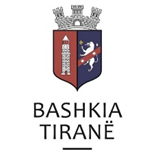 PLAN BIZNESI eMRI I KOMPANISË :PERSON KONTAKTI: ADRESË EMAILI:NUMËR KONTAKTI : PËRMBAJTJA  Permbledhja ekzekutive	3Permbledhja e te dhenave te biznesit	4Problemi dhe zgidhja 	5Tregu i synuar 	6Konkurentet 	7Avantazhet ndaj konkurentetëve 	7Produkti/sherbimi 	8Plani i marketingut	9Plani Financiar dhe investimi i nevojshme 	10Anekse shtese 	111. PËRMBLEDHJA EKZEKUTIVE    2. PËRMBLEDHJE E KOMPANISE3. PROBLEMI & ZGJIDHJAZGJIDHJA4. tregu i synuar 5. konkurrentËt Avantazhet ndaj konkurrentëve 6. PRODUKTI /SHËRBIMI 7. PLANI marketingUT8. PLANI FINANCIAR &INVESTIMI I NEVOJSHËM Anekse shteseë:Sugjerime: Vendosi anekse shtesë si provë e produktit /shërbimit tuaj  psh foto ,pasqyra financiare( për bizneset ekzistuese) , web etj Suksese! Shkruajeni këtë seksion dhe përmblidhni të gjitha pikat kryesore në planin tuaj të biznesit në jo më shumë se dy faqe. Jepni informacion lidhur me biznesin që do të krijoni i cili lidhet direkt me kriteret e thirrjes “ go green”. Zakonisht plani i biznesit përgatitet për një qëllim të caktuar. Pasi që të përfundohen të gjitha detajet, është më e lehtë të shkruhet përmbledhja ekzekutive dhe t’i përshtatet qëllimit të caktuar për çfarë është përgatitur plani i biznesit. Jepni një përshkrim të natyrës së përgjithshme të biznesit tuaj :Emërtimi i biznesit:Lloji i biznesit:NIPT i biznesit:Viti i regjistrimit te biznesit:Adresa e biznesit (vendndodhja):Emri i Sipërmarrësit:Ditëlindja:Numri i telefonit:Emaili:Adresa e sipërmarrësit:Arsimi formal:Arsimi/formimi Profesional:Kurse të tjera profesionale afatshkurtëra:Tjetër (nëse mendon se duhet të duhet):A ka nevojë për ndonje licencë të veçantë për të ushtruar biznesin tuaj?Nese PO, çfare lloj licencash?A i keni siguruar tashme licencat e nevojshme?Cilat janë grupet kryesore (më të rëndësishme) të klientëve të synuar dhe për të cilët ju dëshironi të krijoni vlerë me produktet apo shërbimet tuaja?Përcaktoni zgjidhjen e propozuar lidhur me investimet që kanë lidhje me procesin “ go green” në biznesin tuaj.Përshkruani ndikimin qe do të sjelle ky financim lidhur me kostot e propozuara.Përshkruani si do të ndikojë investimi në ecurinë e aktiviteteve ?Shpjegoni impaktin nga pikëpamja e biznesit dhe të mjedisit në tërësi Përshkruani tregun e synuar lidhur me produktet /shërbimet tuaja :Cili është target grupi I klientëve potencialë ?Përshkruani shkurtimisht cilët janë konkurrëntet tuaj në sektorin që operoni/do të operoniCitoni avantazhet që ju diferencojnë nga konkurrentët tuaj.Përshkruani produktin ose shërbimin që po/do të ofroni, si përfiton blerësi dhe vlera juaj e shtuar Cilat jane karakteristikat kryesore të produkteve/shërbimeve tuaja qe mund t’i bëjnë ato të pereferuara nga klientet tuaj te synuar?
Përshkruani objektivat dhe strategjinë tuaj të marketingut këtu, duke përfshirë kostot, qëllimet dhe planin tuaj të veprimit.Përcaktoni buxhetin e planifikuar vjetor të marketingut.
Përshkruani shpenzimet e nevojshme për fillimin e aktivitetit dhe investimet e nevojshme .Referojuni të dhënave nga formati financiar ( excel).